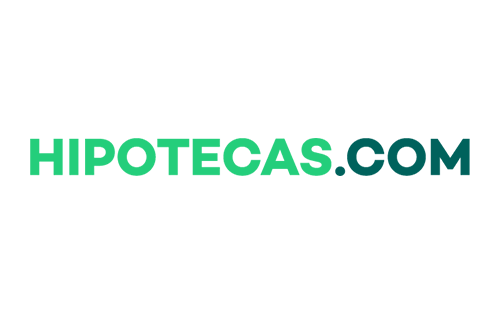 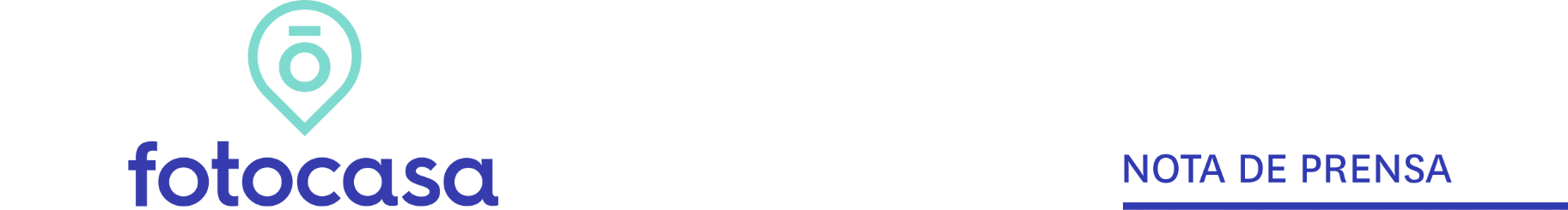 Los usuarios que contratan hipotecas verdes se ahorran un 5% en la entrada inicialEl 62% de los compradores de vivienda en 2021 necesitó financiación bancariaSolo el 16% de los futuros compradores de vivienda se interesan por la eficiencia energética de su hogarEl 75% de los españoles opina que los beneficios fiscales y los incentivos económicos son las políticas más efectivas para incentivar la demanda de vivienda energética9 de cada 10 propietarios en España cree tener un hogar bastante eficienteMadrid, 4 de febrero de 2022Las hipotecas verdes son uno de los productos financieros que han revolucionado el mercado inmobiliario. De hecho, a la hora de comprar viviendas con este tipo de hipotecas, las entidades financieras exigen un 5% menos de aportación inicial a sus clientes que en el caso de las hipotecas tradicionales. Según María Matos, directora de Estudios y Portavoz de Fotocasa: “Esto es un aliciente para algunos compradores, ya que  tres de cada cuatro compradores de vivienda han necesitado una hipoteca en el último año para adquirirla debido al desembolso que supone la compra de un inmueble, según el informe ‘Perfil del Hipotecado Español 2021’  elaborado por Fotocasa, en colaboración con Hipotecas.com, marca digital de UCI, entidad especialista en financiación sostenible. “De hecho, el informe apunta que el 62% de los compradores de vivienda en 2021 necesitó financiación bancaria para asumir la entrada, los gastos iniciales, los impuestos o el notario”, añade la directora de Estudios y Portavoz de Fotocasa.Por su parte, Catia Alves, directora de Sostenibilidad en UCI, explica que “una hipoteca verde es una solución financiera para casas sostenibles, es decir, financia la compra, la reforma e incluso la construcción propia de una vivienda que tenga una calificación energética A o B”. Y añade que “actualmente solo el 1% de las viviendas en España cuentan con este tipo de calificaciones”. Entre las ventajas de las hipotecas verdes, Alves subraya que tienen un interés bonificado, menor del habitual, en relación con las hipotecas tradicionales. Asimismo, la experta indica que “las casas sostenibles son las que tienen un menor consumo de energía, propiciando un ahorro en las facturas, y las que menos emisiones de CO2 producen”.Mayor concienciación para un futuro sostenibleAnte el reto europeo de alcanzar las cero emisiones en CO2, la mayoría de entidades financieras ya han dado un paso para incentivar la sostenibilidad en el mercado inmobiliario a través de la financiación verde. Según Alves, es un reto de la banca y del sector inmobiliario empezar a trabajar en la concienciación y acompañamiento a los clientes porque aún son muy pocos los que están concienciados con la sostenibilidad. De hecho, la experta señala que el VIII Barómetro Inmobiliario, realizado por UCI y SIRA,  indica que solo el 16% de los futuros compradores de vivienda se interesan por la eficiencia energética de su hogar. “Nos queda un 84% de personas sobre las que impactar para informarles de la necesidad de esta vía de financiación en pro de la sostenibilidad”, asegura. Por su parte, el último análisis de Fotocasa Research sobre la importancia de las viviendas energéticamente eficientes y la opinión que tienen de estas viviendas los ciudadanos, elaborado por Fotocasa, apunta que los beneficios fiscales y los incentivos económicos son las políticas más efectivas para los españoles a la hora de incentivar la demanda de vivienda energética. Así, el 75% de los encuestados opina que medidas como la desgravación del IRPF en la declaración de la renta, la reducción del IVA y del Impuesto de Transmisiones Patrimoniales (ITP), así como la subvención para alquiler o compra de este tipo de viviendas serían acertadas para fomentar la sostenibilidad energética de la vivienda.¿Cuál es la situación actual del parque de viviendas español?A pesar de que según el informe ‘El Camino a la sostenibilidad en el hogar’, impulsado por UCI (Unión de Créditos Inmobiliarios), 9 de cada 10 propietarios en España cree tener un hogar bastante eficiente, la realidad es que más del 80% de las viviendas de nuestro país cuentan con las escalas más bajas de la certificación energética.Las hipotecas verdes pueden ayudar a resolver parte de este problema, y la realidad es que a pesar de que el 85% de los encuestados las considera una solución atractiva, la realidad es que únicamente el 37% manifiesta haberse planteado contratarla frente a una hipoteca convencional.¿Qué características de las viviendas energéticamente eficientes son más valoradas?Entre los españoles, la característica más destacada de las viviendas de alta eficiencia energética es la capacidad que tienen de conservar la temperatura, con un porcentaje del 78% a favor. Igualmente, el 70,6% defiende que este tipo de viviendas incrementan el confort. Así se desprende del análisis de Fotocasa Research sobre la importancia de las viviendas energéticamente eficientes y la opinión que tienen de estas viviendas los ciudadanos, elaborado por Fotocasa.Asimismo, los ciudadanos cada vez valoran más tener una casa energéticamente eficiente para ahorrar en su consumo de energía. En este sentido, 6 de cada 10 españoles considera que las viviendas energéticamente eficientes reducen la factura del gas y 7 de cada 10 opinan que este tipo de viviendas disminuyen el precio de la factura de la luz.La población más adulta percibe en mayor medida las ventajas de las viviendas eficientes. Así, mientras el 69,2% del grupo de entre 18 a 24 años opina que este tipo de viviendas ayudan a conservar la temperatura, en el caso de los españoles de entre 55 a 75 años el porcentaje alcanza el 83,5%. Los grupos más adultos también son más conscientes que la vivienda eficiente es más cara:  el 48,8% de los jóvenes de entre 18 a 24 años está a favor de esta afirmación, mientras que en el caso del grupo de 55 a 75 años la cifra alcanza el 60,9%.Por comunidades autónomas, se observa que en Madrid y el País Vasco es donde más conciencia hay respecto al ahorro que aportan estas viviendas. De este modo, el 74,8% de los madrileños y el 71,4% de los vascos consideran que las viviendas eficientes reducen la factura de la luz. Además, el 69,8% de los madrileños y el 70,9% de los vascos también opinan que este tipo de casas disminuyen el precio de la factura del gas. Por su parte, los catalanes perciben en mayor medida (71,9%) que la vivienda eficiente incrementa el confort.¿Qué aspectos de la vivienda requieren reforma para hacerla más eficiente?El informe de Fotocasa Research también apunta que muchos españoles también se plantean hacer reformas para conseguir tener viviendas más eficientes y el aislamiento es una de las principales prioridades. De esta manera, el 59,6% de los españoles se muestra a favor de mejorar el aislamiento de las ventanas y el 50,2% de mejorar el aislamiento de las paredes.Otros factores que son valorados por los ciudadanos son las reformas en los baños (46,8%) y en la cocina (46,2%).  Respecto a los electrodomésticos, un 42,6% cambiaría la caldera por el hecho de tener una más eficiente, y el 36,9% cambiaría el aire acondicionado por uno que fuese mucho más eficiente.Por edades, se percibe una mayor predisposición de mejorar el aislamiento por parte de los grupos más adultos, mientras que los más jóvenes valoran en mayor medida realizar mejoras en la cocina, el baño y la caldera. Por comunidades, destaca principalmente la necesidad de los catalanes (47,5%) y madrileños (48,8%) de cambiar sus calderas por otras más eficientes.Sobre FotocasaPortal inmobiliario que cuenta con inmuebles de segunda mano, promociones de obra nueva y viviendas de alquiler. Cada mes genera un tráfico de 34 millones de visitas (75% a través de dispositivos móviles). Mensualmente elabora el índice inmobiliario Fotocasa, un informe de referencia sobre la evolución del precio medio de la vivienda en España, tanto en venta como en alquiler.Toda nuestra información la puedes encontrar en nuestra Sala de Prensa. Fotocasa pertenece a Adevinta, una empresa 100% especializada en Marketplaces digitales y el único “pure player” del sector a nivel mundial. Más información sobre Fotocasa. Sobre Adevinta SpainAdevinta Spain es una compañía líder en marketplaces digitales y una de las principales empresas del sector tecnológico del país, con más de 18 millones de usuarios al mes en sus plataformas de los sectores inmobiliario (Fotocasa y habitaclia), empleo (InfoJobs), motor (coches.net y motos.net) y compraventa de artículos de segunda mano (Milanuncios).Los negocios de Adevinta han evolucionado del papel al online a lo largo de más de 40 años de trayectoria en España, convirtiéndose en referentes de Internet. La sede de la compañía está en Barcelona y cuenta con una plantilla de más de 1.100 empleados comprometidos con fomentar un cambio positivo en el mundo a través de tecnología innovadora, otorgando una nueva oportunidad a quienes la están buscando y dando a las cosas una segunda vida.Adevinta tiene presencia mundial en 16 países. El conjunto de sus plataformas locales recibe un promedio de 3.000 millones de visitas cada mes. Más información en adevinta.esSobre hipotecas.com:Hipotecas.com es el canal online de financiación de UCI, entidad especialista en financiación sostenible de la vivienda, cuyos accionistas son BNP Paribas y Banco Santander, ambos al 50%.Impulsada en 2001, Hipotecas.com es una marca con una manera diferente de ofrecer hipotecas a clientes que buscan una casa. Directa, personal y digital. Son especialistas en financiación de hogares de manera responsable, transparente y personalizada. Sus hipotecas son flexibles, permitiendo configurar una hipoteca a partir de un tipo fijo, mixto o variable y ofrece soluciones ajustadas a las necesidades de cada cliente. Hipotecas.com permite adquirir sus hipotecas a través de todos sus canales digitales o en cualquiera de sus oficinas físicas situadas en Barcelona, Madrid, Valencia y Sevilla.Sobre UCI: UCI (Unión de Créditos Inmobiliarios) es una Entidad Financiera con 30 años de trayectoria, presente en España, Portugal, Grecia y Brasil (de la mano del Grupo Provincia) que cuenta con más de 600 empleados, más de 10.000 millones de saldo vivo y más de 350.000 clientes. Su objetivo es satisfacer la demanda de vivienda a través de soluciones de financiación responsables, transparentes y personalizadas. UCI facilita el acceso a la vivienda y contribuye a la descarbonización del parque inmobiliario para conseguir ciudades más sostenibles a través de sus hipotecas y préstamos reforma a particulares y comunidades.   Desde 2015, a través del programa Prado en España, UCI ha emitido más de 4.000 millones de euros en bonos de titulizaciones RMBS de máxima calidad. https://salaprensa.uci.com/ Llorente y Cuenca    			           Departamento Comunicación FotocasaRamon Torné								                                Anaïs López rtorne@llorenteycuenca.com			                                                  comunicacion@fotocasa.es638 68 19 85      								                  620 66 29 26Fanny Merino	                                                              Departamento Comunicación Hipotecas.comemerino@llorenteycuenca.com	                                                                                           Ana Belén González663 35 69 75                                                                                                                         comunicacion@uci.comQuico Alemanyqalemany@llorenteycuenca.com646 74 26 55